「山の日」記念事業　ふるさとの山を登ろう！第11回　しずおかスポーツフェスティバル登山大会　実施要項1,主　催　（公財）静岡県体育協会、静岡県、静岡県教育委員会、静岡県山岳連盟、日本山岳会静岡支部静岡市山岳連盟、静岡県勤労者山岳連盟2.協　賛　（公財）スポーツ安全協会静岡県支部3.主　管　しずおかスポーツフェスティバル県・中部地域実行委員会、中部地域連絡協議会、　　　　　静岡県山岳連盟中部ブロック4.協　力　静岡県高等学校体育連盟登山部5.日　時　平成29年10月28日（土）、29日（日）6.会場地　静岡市安倍奥山域（山伏、牛首の頭、周辺）　　　　　　西日影沢登山口を起点として、牛首の頭～猪の段～山伏を周回する新たなコースを企画いたし　　　　　ました。　林道より尾根を乗越し、沢より牛首の頭（1,785ｍ）にダイレクトに延びる尾根を登ります。　山伏へと続く稜線は背丈の低い笹が茂り、南アルプス、富士山と素晴らしい景観です。　今回の牛首の頭を経由する事に寄り、尾根あり、沢あり、稜線歩きと変化に富んだ周回コースを満喫頂けると思われます。みんなでふるさとの山に登りましょう。7.日程・コース等（1）Aコース　山伏岳・・・・・1泊2日（ロッジor幕営泊）　　10月28日（土）　　　　　　　（一般社会人対象、募集人員40名）　現地集合（梅が島キャンプ場着）15：00　　　開会式、行動隊編成　　・テント設営、炊飯16：00～　　10月29日（日）　・梅が島キャンプ場出発6；00・・（自家用車）・・6：30西日影沢登山口～林道～取付尾根～10：00牛首の頭～11：00猪の段～11：30山伏山頂～15：00西日影沢登山口　閉会式　15：00　・解散15：15　　　　　　　　　　　　歩程8時間30分（含休憩）（2）Bコース　　山伏岳・・・1泊2日（ロッジor幕営泊）　（高校山岳部対象、募集人員40名）　・スケジュールはAコースと同じ（3）Cコース　西日影沢登山口⇔牛首の頭、・・日帰り（一般社会人及び高校山岳部対象、募集人員40名）10月29日（日）・現地集合（西日影沢出合登山口）8：00　　開会式、行動隊編成　8：15西日影沢登山口～林道～取付尾根～11：45牛首の頭（1,785ｍ）　出発12：30～（下山コースは途中より別ルートを辿ります）~15：00西日影沢登山口・閉会式　15：00　・解散15：15　　　　　　歩程7時間00分（含休憩）　※A・B・Cコースとも基本は現地集合としますが、バス等希望の方には乗合を検討いたします8.携行品　・A・Bコース　1泊の幕営orロッジ泊の山行に必要な装備、食料、地形図：「梅が島」　　　　　　　　　　　　　　　　　　　　　　　　　　　　　　　　　　　　　　　　ロッジ宿泊を希望される方は、寝具持参、自炊でロッジに宿泊できます。　　　　　　　　　その場合、一人500円の追加料金をいただきます。なお、ロッジは相部屋となり　　　　　　　　　ます。　自炊は食材・調理器具とも持参となります。　　・Cコース　日帰り山行に必要な装備、及び食料（昼食）9.参加資格　県内に居住、勤務、または在学するもの。10.参加料等　・A・Bコース：現地集合　　－　2,000　円　　（傷害保険、資料、幕営料を含む）　　　　・C　コース　：現地集合　　－　1,500　円　　（傷害保険、資料等）　・ロッジ宿泊代　－1人500　円11申込み　　別紙参加申込書に必要事項を記入し、郵送、FAX、またはメールでお送りください・募集定員まで　到着順に受付ます。　受付済みの連絡をしますので、その後参加料を振込んで下さい。　　・申込期間　　　9月11日（月）～10月10日（火）　　・申込先　　　〒422-8006　静岡市駿河区曲金6-8-5　2003　　岡井　聖一　宛　　　　　　　　　　FAX　054-266-6570　　Email：seiichiokai@gmail.com　　・参加料振込先　　　　　　静岡銀行　東静岡駅支店　普通口座0063630　　静岡市山岳連盟常任理事　岡井聖一　　　　　　　　※振込手数料は各自でご負担ください　　　　　　　　※申込は先着順とし、定員になり次第締切ます。　それ以降の申込者は、到着順で　　　　　　　　　キャンセル待ちとさせていただきます。12その他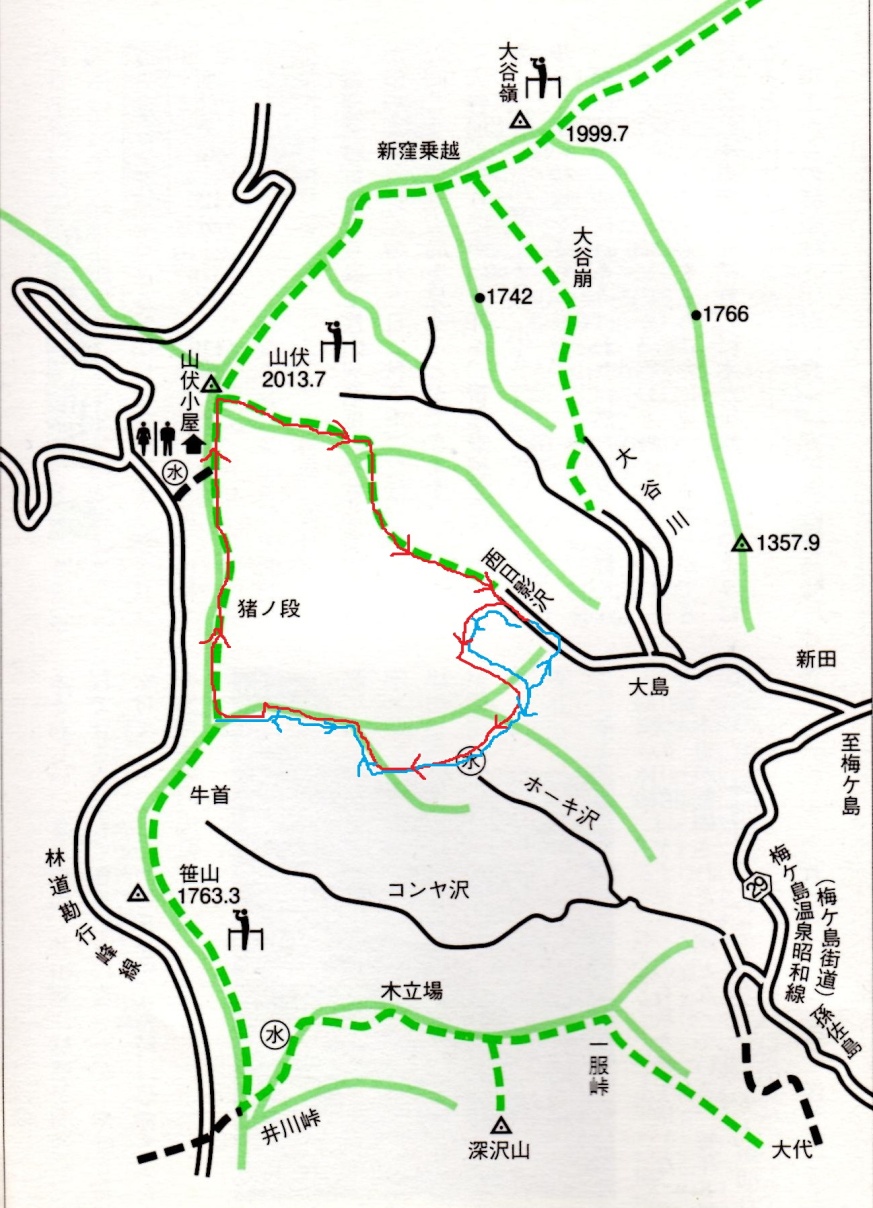 　・A・B・C各コースとも、入山口と下山口が同じで、自家用車での現地集合を基本とします。バス等をご希望の場合は別途対応いたしますのでご相談ください。　問合先　静岡市山岳連盟常任理事　岡井　聖一TEL：054-266-6570携帯:080-3113-9888Email：seiichiokai@gmail.com　・大会中に生じた怪我等に対しては、主催者としての対応は応急措置のみとなります。　　　　　　　　・大会実施日の1週間前（10/21）以降のキャンセルについては、参加料の返金は致しかねます。ご了承ください。　　　　　　　　　　　　　　　　　切取り参加申込書コース名A・Ｂ・Ｃ希望のコースに○印して下さい希望のコースに○印して下さい希望のコースに○印して下さい希望のコースに○印して下さい希望のコースに○印して下さい性別S･H　　年　　月　　日生住　所〒〒〒〒〒〒自宅電話FAXFAX携帯電話EmailEmail緊急連絡先（氏名）　　　　　　　　　　　　（続柄）　　　　　（電話番号）（氏名）　　　　　　　　　　　　（続柄）　　　　　（電話番号）（氏名）　　　　　　　　　　　　（続柄）　　　　　（電話番号）（氏名）　　　　　　　　　　　　（続柄）　　　　　（電話番号）（氏名）　　　　　　　　　　　　（続柄）　　　　　（電話番号）（氏名）　　　　　　　　　　　　（続柄）　　　　　（電話番号）交通機関①自家用車　②定期バス　③その他（　　　　　　　　　　　　　　　　　）①自家用車　②定期バス　③その他（　　　　　　　　　　　　　　　　　）①自家用車　②定期バス　③その他（　　　　　　　　　　　　　　　　　）①自家用車　②定期バス　③その他（　　　　　　　　　　　　　　　　　）①自家用車　②定期バス　③その他（　　　　　　　　　　　　　　　　　）①自家用車　②定期バス　③その他（　　　　　　　　　　　　　　　　　）